МАДОУ Детский сад №345Проект «Защитники страны» для детей младшего дошкольного возраста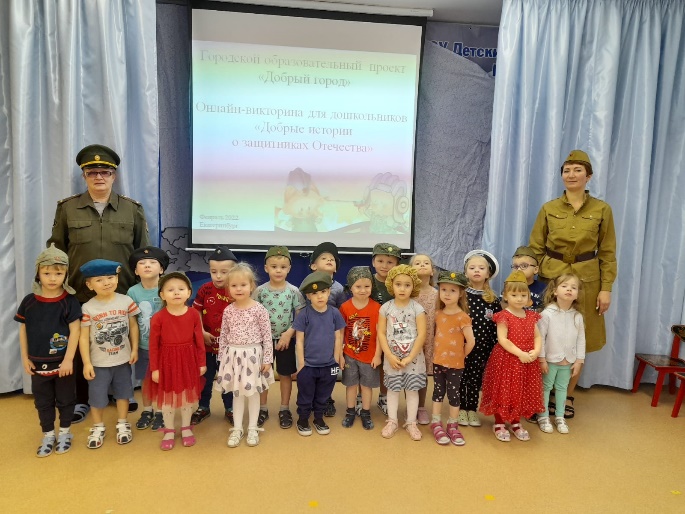 Воспитатель Карпович Ю.В.Г.Екатеринбург, 2022Актуальность темы. Дети второй младшей группы имеют небольшие представления о стране, армии, государственных праздниках, таких как День защитника Отечества. Участие детей в проекте  «Защитники страны» поможет детям получить  знания о государстве, в котором они живут, армии, которая их защищает, а так же о государственном празднике Дне защитника Отечества, почему в этот праздник принято поздравлять своих пап и дедушек.Продолжительность: краткосрочный.Участники: дети младшей группы, воспитатели, родители.Цель проекта: создать условия для развития познавательных и творческих способностей детей в процессе разработки проекта «Защитники страны».Задачи проекта:- Познакомить детей с понятием «страна», «государственный флаг», «армия», государственный праздник «День защитника Отечества».- Воспитывать у детей любовь и уважение к своему государству, членам своей семьи, учить проявлять заботу о родных людях.- Развивать коммуникативные, творческие навыки детей.- Обогащать детско - родительские отношения опытом совместной коммуникативной деятельности.Работа с родителями:- Организация выставки «Атрибуты военной формы»-Оформление стенда к празднику «23 февраля-День защитников Отечества»- Домашние задание для родителей: показать детям армейские фотографии папы или дедушки, рассказать для чего нужна армия.Итоговое мероприятие:Игра-викторина «День защитника Отечества»Спортивное развлечение, посвященное  Дню защитника Отечества. Предполагаемый результат:Дети знают, как называется наша страна, что такое армия, защитники.Этапы работы над проектом:Подготовительный этап.Определение цели и задач проекта.Составление плана основного этапа проектирования.Основной этап.Беседы на тему  «Моя страна», «Наша Армия- защита страны», «День защитников Отечества», « Кто защищает нашу Родину».Чтение: Я. Длуголенский « Что могут солдаты», О. Высотская « Мой брат уехал на границу», «Папа», «Мой папа приехал», « Вместе с папой», « А. Барто « Кораблик», « Самолет».Аппликация «Подарок для папы»Рисование: «Танк».Подвижные игры «Самолёты», « Бегите к флажку», «Найди свою ракету», «На лошадке», «Собери боеприпасы», «Мы веселые ребята», «Доставь пакет».Дидактические игры: « Узнай и назови», « Военные профессии», «Земля, вода и воздух»Завершающий этапОформление выставки атрибутов военной формы ;Игра-викторина о защитниках Отечества;Спортивное развлечение, посвященное Дню защитника Отечества